MISSION PLANMISSION PLANMISSION PLANMISSION PLANFLIGHT ID20221102I1STORMAL15 / LISAMISSION ID1415ATAIL NUMBERNOAA43TASKINGEMCPLANNED PATTERNButterflyMISSION SUMMARYMISSION SUMMARYMISSION SUMMARYMISSION SUMMARYTAKEOFF [UTC]0745LANDING [UTC]1733TAKEOFF LOCATIONSt. CroixLANDING LOCATIONSt. CroixFLIGHT TIME9.8BLOCK TIME10.0TOTAL REAL-TIME RADAR ANALYSES(Transmitted)3 (3)TOTAL DROPSONDES (Good/Transmitted)24 (21 / 20)OCEAN EXPENDABLES (Type)  NonesUAS (Type)NoneAPHEX EXPERIMENTS / MODULESEarly Stage Experiment: AIPEXEarly Stage Experiment: AIPEXEarly Stage Experiment: AIPEXHRD CREW MANIFESTHRD CREW MANIFESTHRD CREW MANIFESTHRD CREW MANIFESTLPS ONBOARDZawislakLPS GROUNDAbersonTDR ONBOARDWlsonTDR GROUNDAlveyASPEN ONBOARDJ. ZhangASPEN GROUNDNoneNESDIS SCIENTISTSP. ChangP. ChangP. ChangGUESTS (Affiliation)Alexis Wilson (University of Miami)Alexis Wilson (University of Miami)Alexis Wilson (University of Miami)AOC CREW MANIFESTAOC CREW MANIFESTAOC CREW MANIFESTAOC CREW MANIFESTPILOTSDoremus, Keith, Wood Doremus, Keith, Wood Doremus, Keith, Wood NAVIGATORMillerMillerMillerFLIGHT ENGINEERSStokes, TysonStokes, TysonStokes, TysonFLIGHT DIRECTORCarpenterCarpenterCarpenterDATA TECHNICIANT. RichardsT. RichardsT. RichardsAVAPSWarneckeWarneckeWarneckePRE-FLIGHTPRE-FLIGHT Flight Plan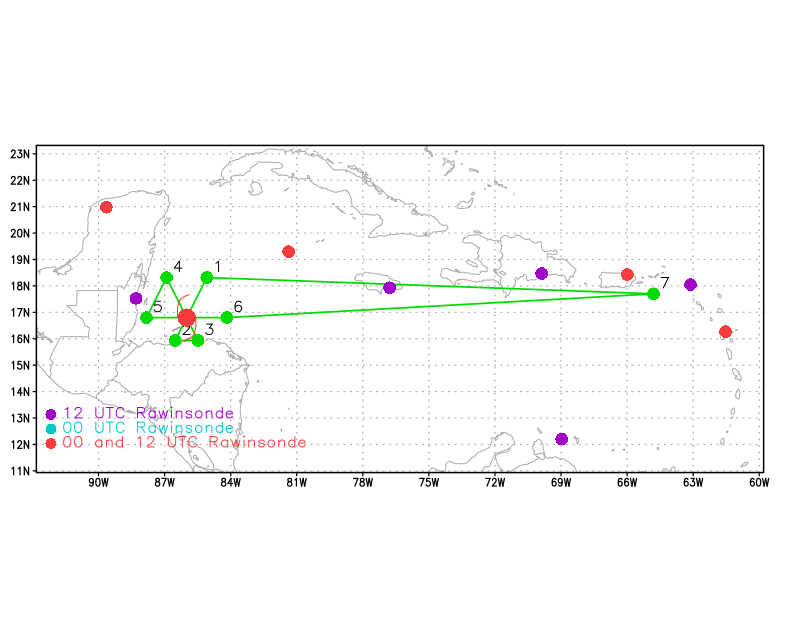 Fly a butterfly pattern, with shortened legs due to the proximity of land, at 10 kft when the Air Force aren’t at 10 kft (they plan to be at 5 kft pressure), 8 kft when they are on station and need to be at 10 kft.Expendable DistributionDropsondes released at the endpoints, midpoints, center, and RMW on each passPreflight Weather BriefingAs of 2am ET, NHC has Tropical Storm Lisa located at 17.1N / 85.4W, maximum sustained winds of 60 kt, MSLP of 994 mb, and moving west at 13 kt (15 mph). The storm continues to gain organization, but also appears to be a very small inner core. The last estimate of the eye size was 12 miles. The question is whether Lisa is rapidly strengthening. Given its small size and the favorable environment, RI is fairly likely, though as of 2 AM the MSLP hasn’t fallen much from previous fixes of the storm last night. 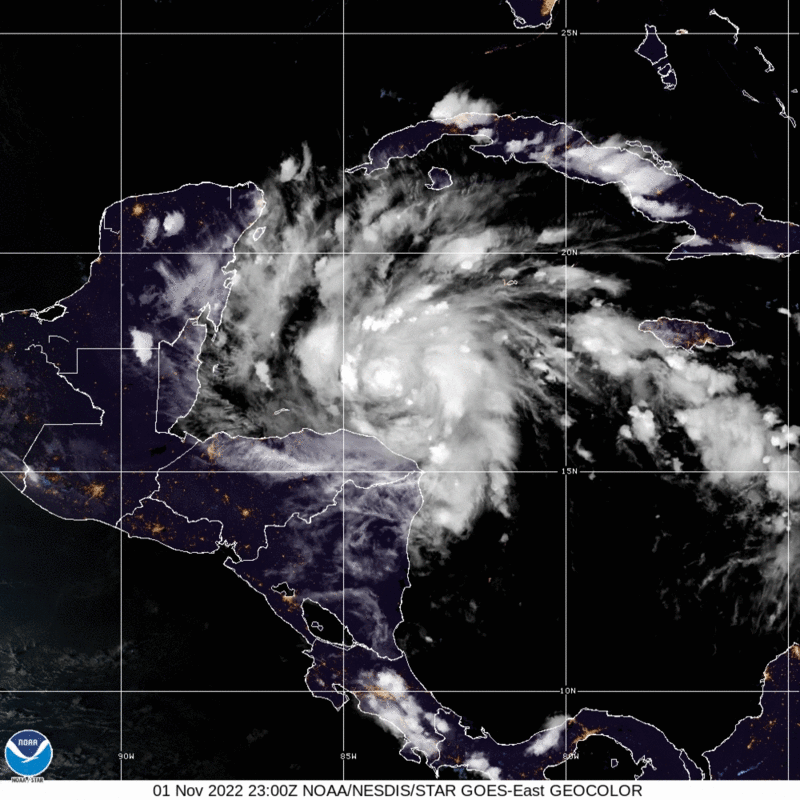 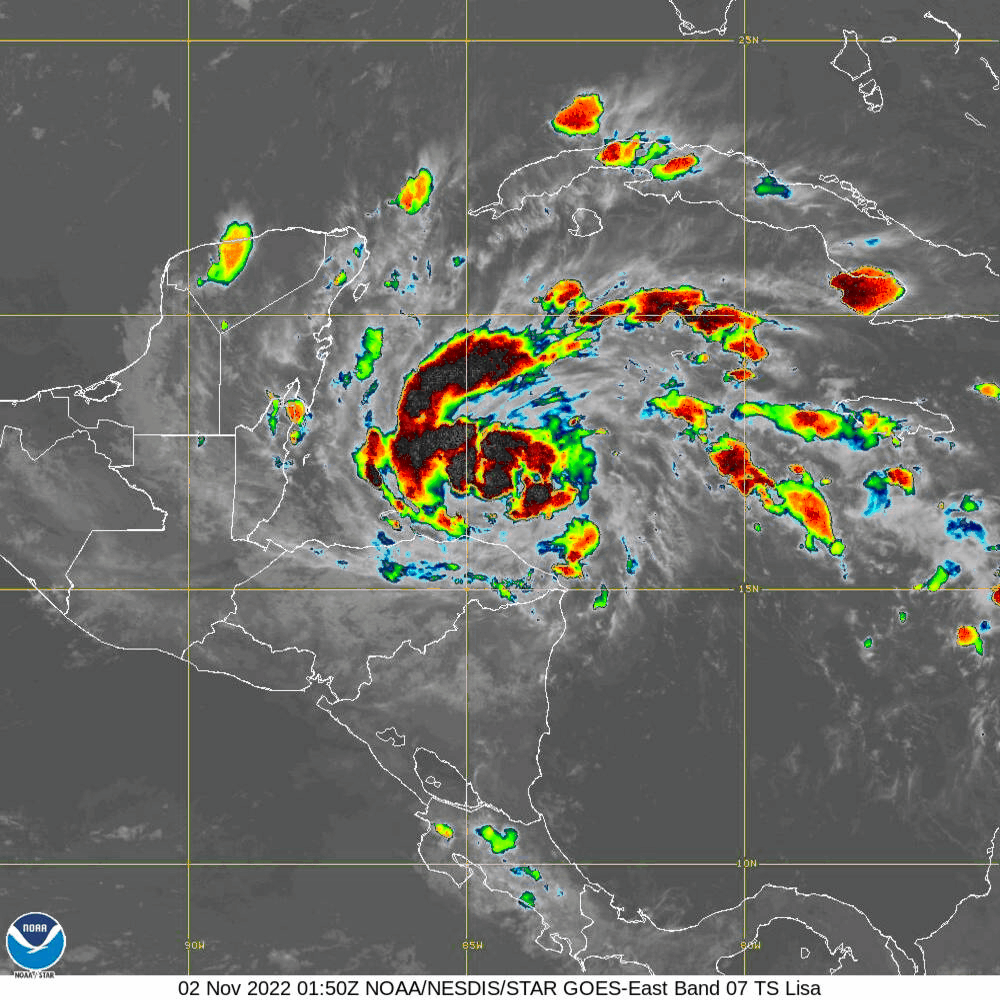 Instrument NotesNone; cameras planned to be required when we get on stationIN-FLIGHTIN-FLIGHTTime [UTC]Event0745Takeoff from St. CroixBelize radar loop available at https://bmcnoldy.rsmas.miami.edu/tropics/lisa22/Lisa_2-3Nov22_Belize.gif1027Now about 1 hr from the IP. The most recent satellite loop suggests some new convective development on the SEa nd W side within the inner core, though the Belize radar and IR suggests the eyewall is not closed (assuming no attenuation on the radar). There hasn’t been any recon in the storm since we departed, but Teal74 is about to start their first pass from SE to NW.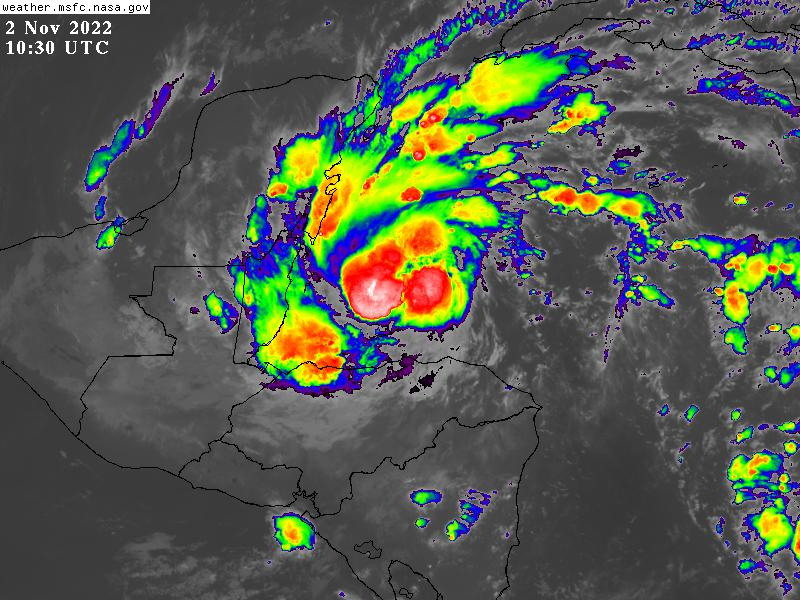 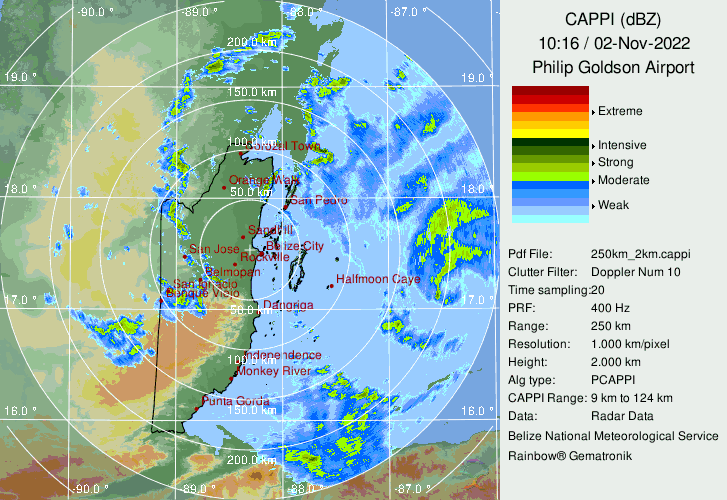 1057AF fix
02/10:57:00Z17.11 deg N 086.51 deg W989 mbMAX FL WIND 75 KT 300 / 16 NM 11:07:00Z1126Arrived at IP; Drop #1 IP NE; inbound on 105 nmi radial1130Mostly stratiform inbound; fairly wide swath1137Drop #2, midpoint NE1140Belize radar showed a small eyelike feature that dissipated, replaced by a bigger feature.  Early ERC?1143Cloud tops on TDR near center only reaching 8 km height1148Drop #3, RMW NE, 65 kt near surface, but log has it as bad sonde1150Cloud tops to 16 km on west side1151Drop #4, RMW NE, 76 kt near surface1152Tight meso-scale feature just off to  theright of aircraft.1154Drop #5, marked center.  Mesovortex near the surface to the west of the center.  Pattern on hold to get MMR back upCenter mark where high clouds suggest center, so system may be alignedSonde 992 mb, surface wind 325/0702/11:54:28Z992 mbMAX FL WIND 62 KT 057 / 36 NM 11:44:00Z1200NHC makes Lisa a hurricane1202Drop #6, RMW SW, bad sonde, not much of an RMW1207Drop #7, midpoint SSW1212Drop #8, endpoint SSW121902/12:19:38Z16.23 deg N 086.57 deg WMAX FL WIND 76 KT 344 / 75 NM 12:39:10Z1220AF fix02/12:20:00Z17.17 deg N 086.82 deg W992 mbMAX FL WIND 75 KT 300 / 16 NM 11:07:00Z1222Drop #9, endpoint SE1228Drop #10, midpoint SE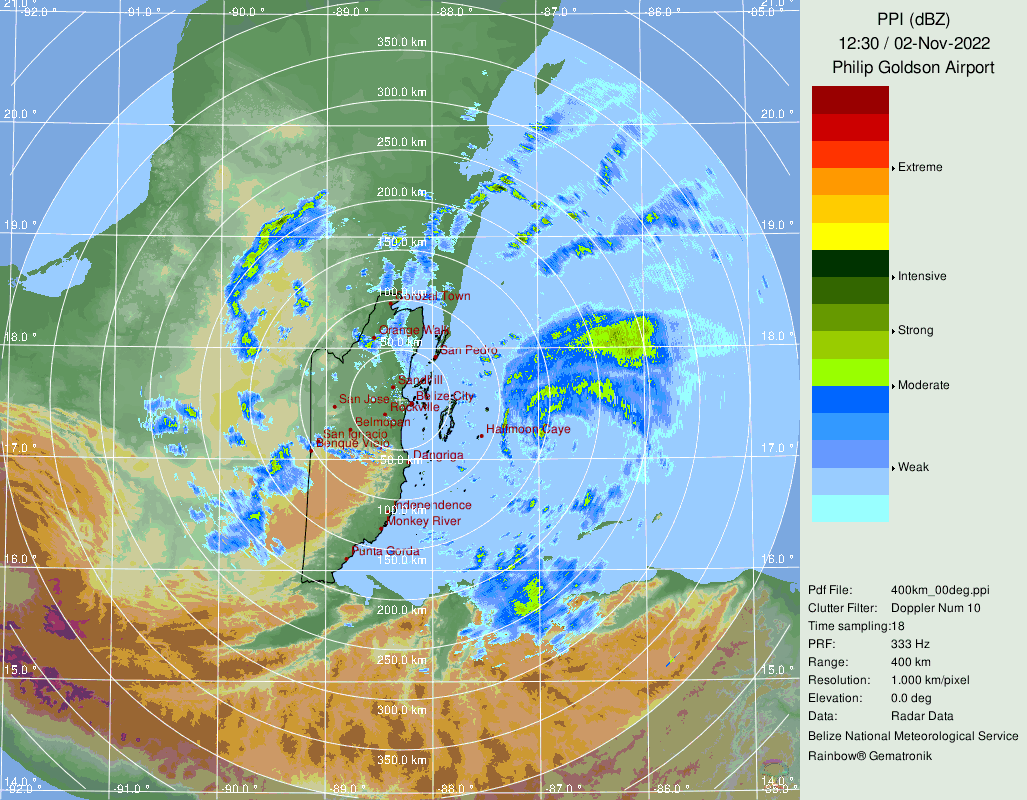 1235Drop #11, RMW SE, as much as there is an RMW1236Drop #12, closest approach to center, hook in radar prevents getting to actual center, bad sonde1237Convection to 18 km on NW side1238Drop #13, RMW NW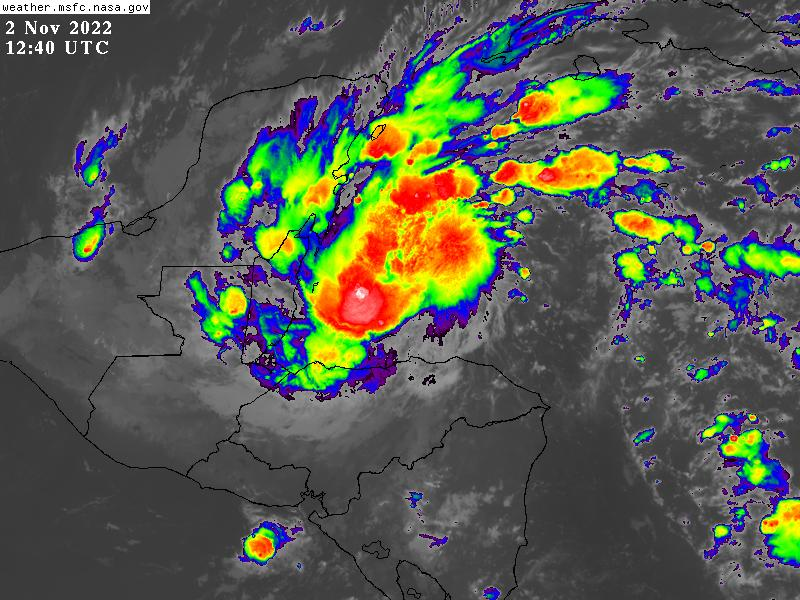 1244Drop #14, midpoint NW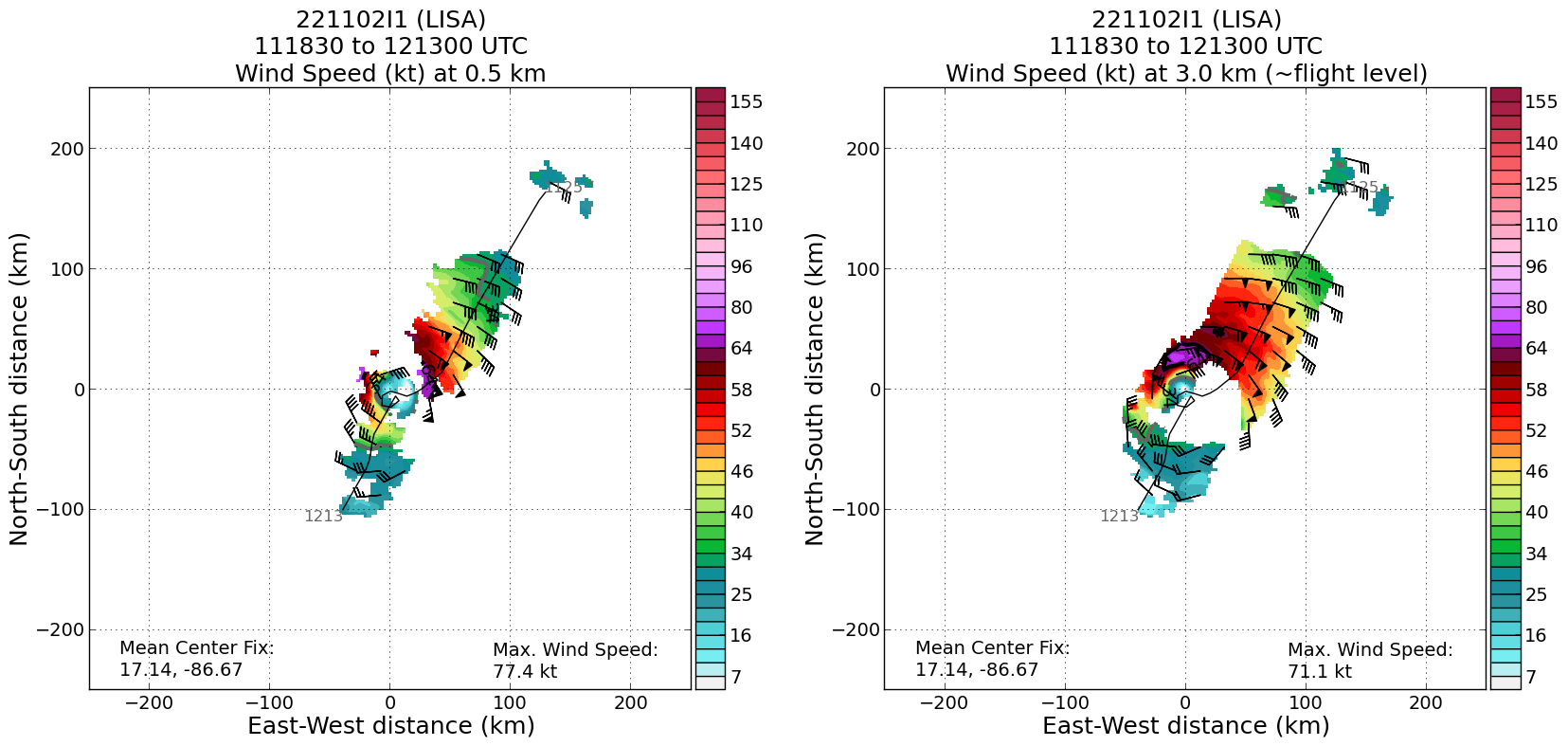 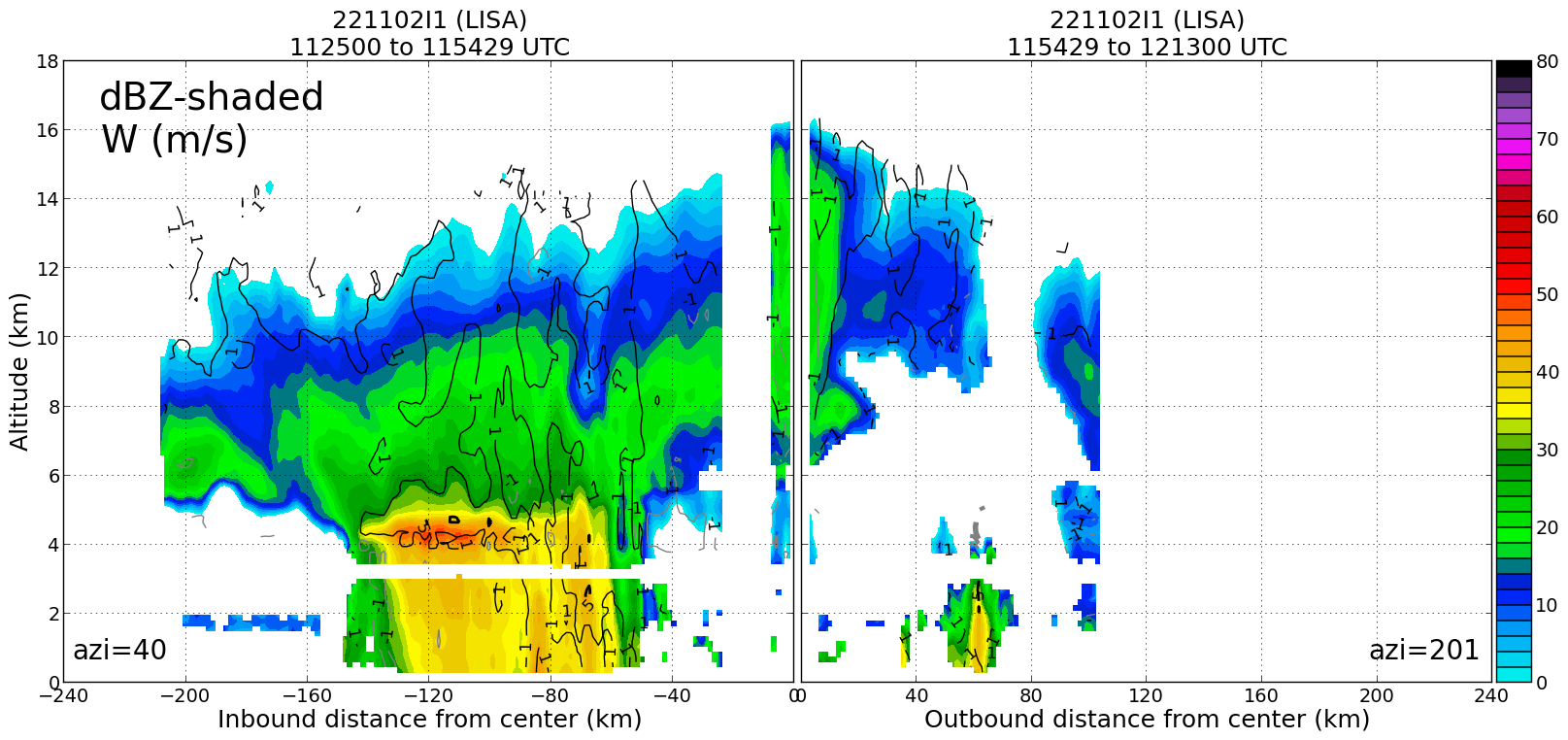 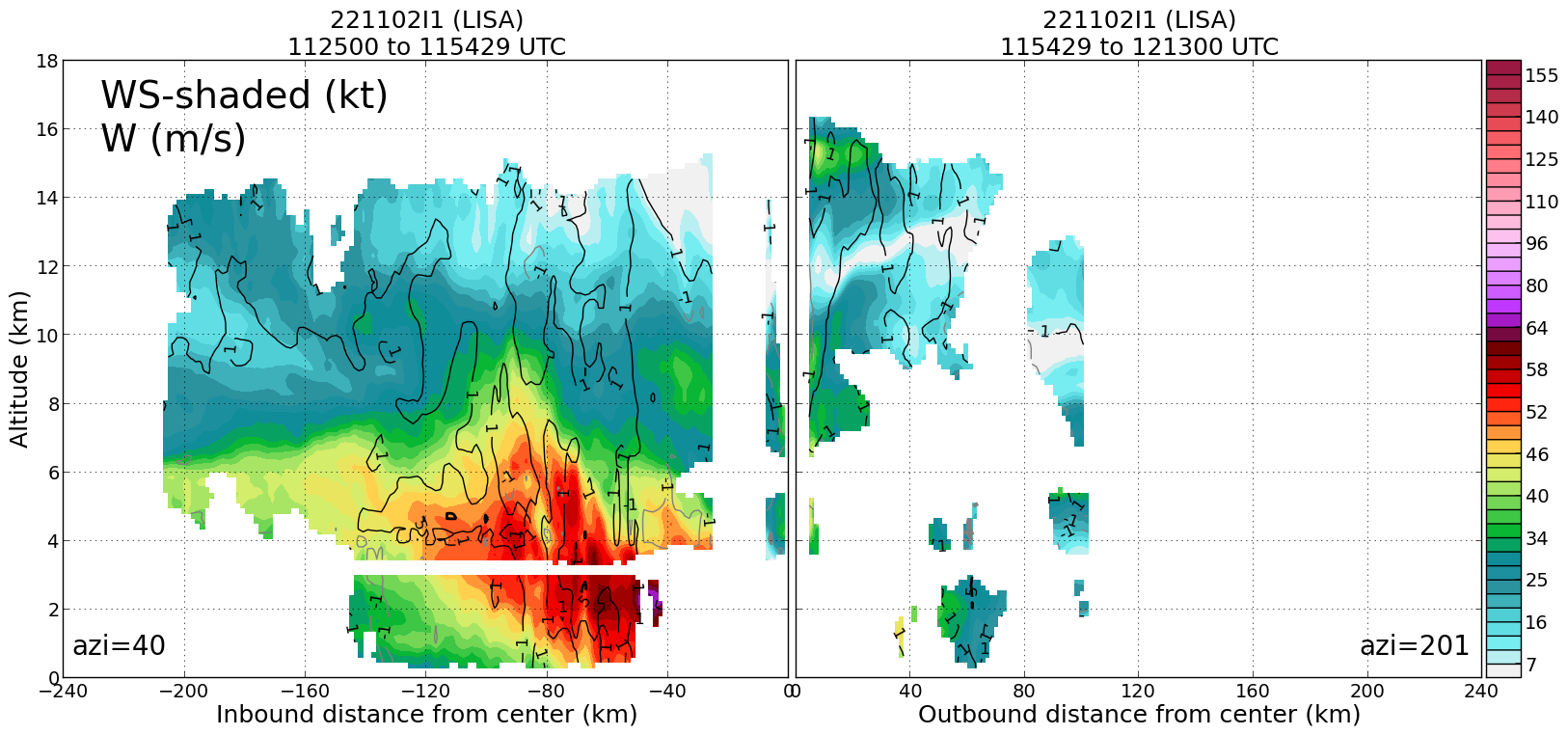 Height of maximum wind speed increases with distance from the center.Not a lot of tilt, but given the small size of the system, it may be important.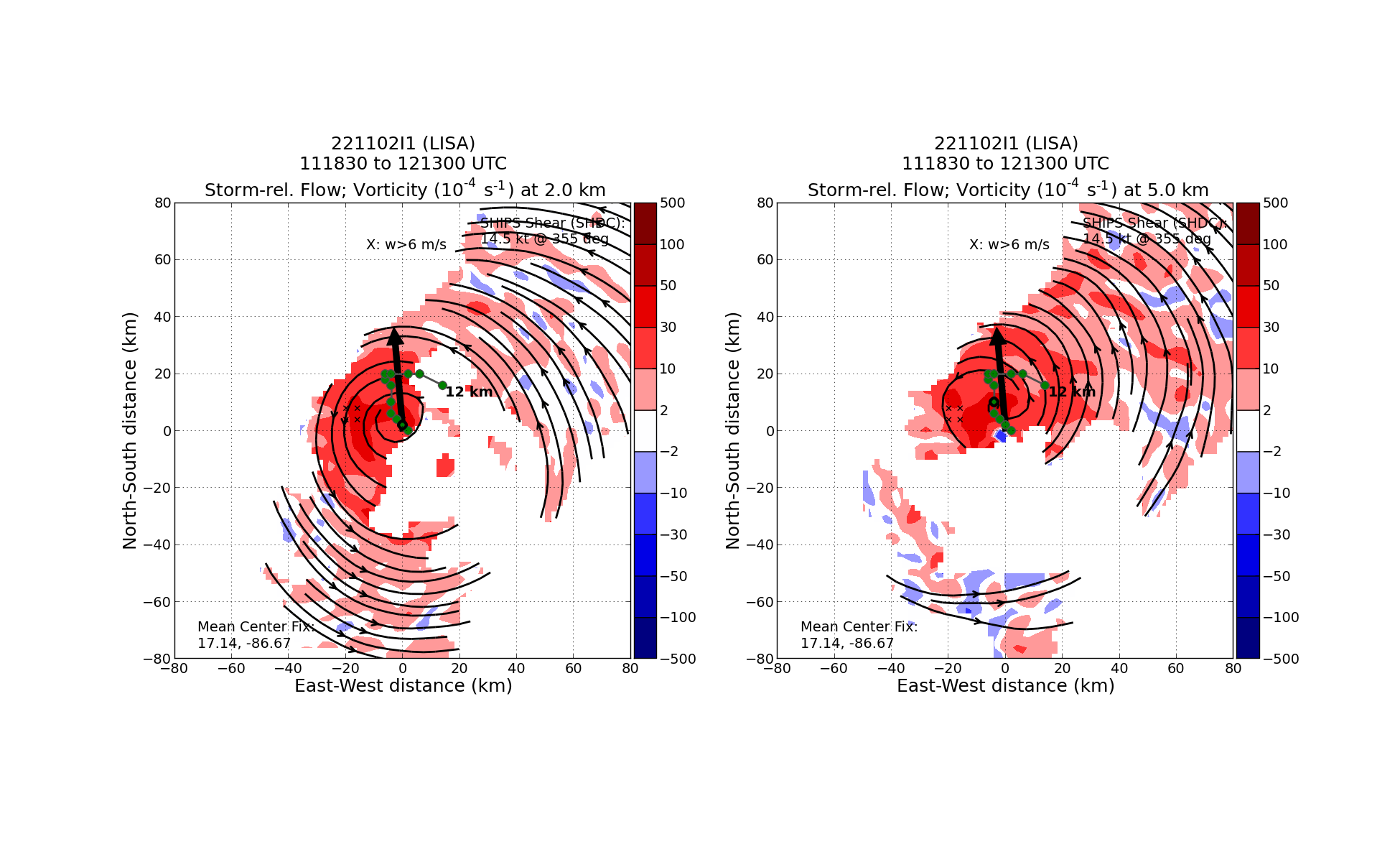 1253Drop #15, endpoint NW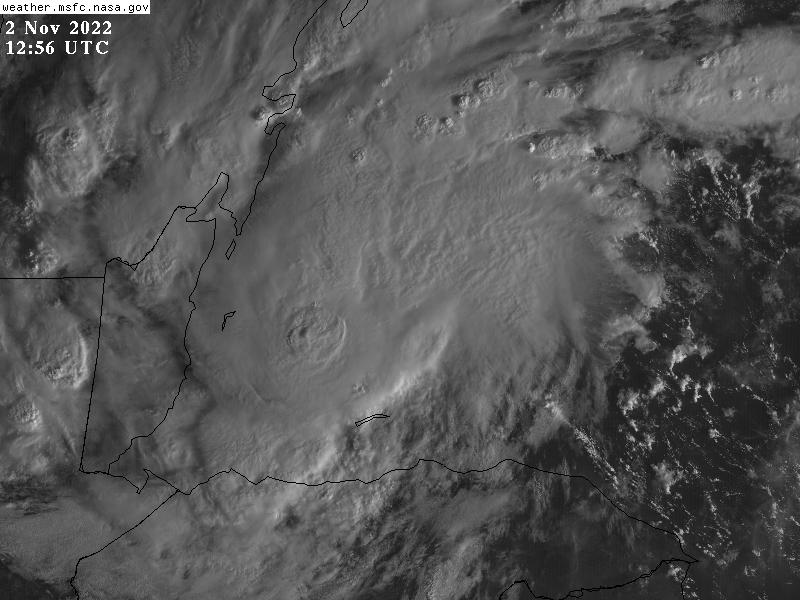 1316Drop #16 endpoint W, delayed due to islands below1322Drop #17, midpoint W, no PTH1323Drop #18, midpoint W, replacement, late PTH1323Drop #19, midpoint W, replacement1328Drop #20, RMW W1330Drop #21, center
02/13:29:54Z17.19 deg N 087.00 deg W993 mbMAX FL WIND 76 KT 344 / 75 NM 12:39:10Z1334Drop #22, RMW E1342Drop #23, midpoint E1355Drop #24, endpoint E, headed home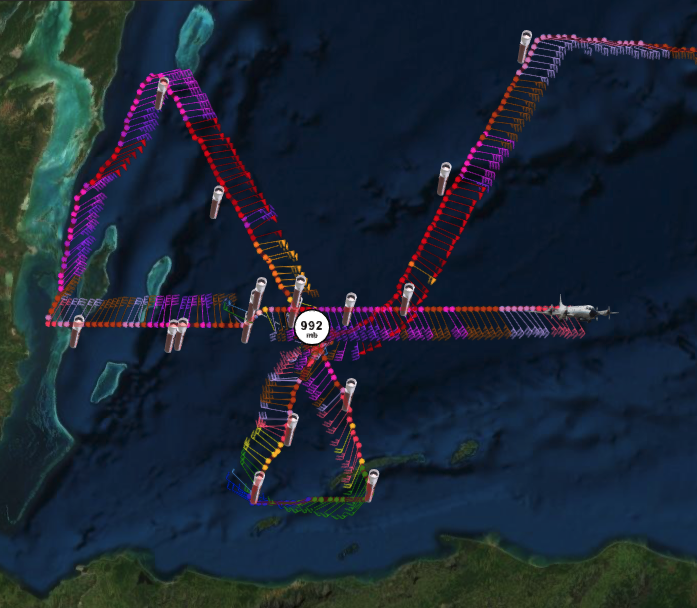 Final TDR composite analyses…should note that the rapid evolution of the inner core makes these a bit more challenging to interpret, at least in reflectivity…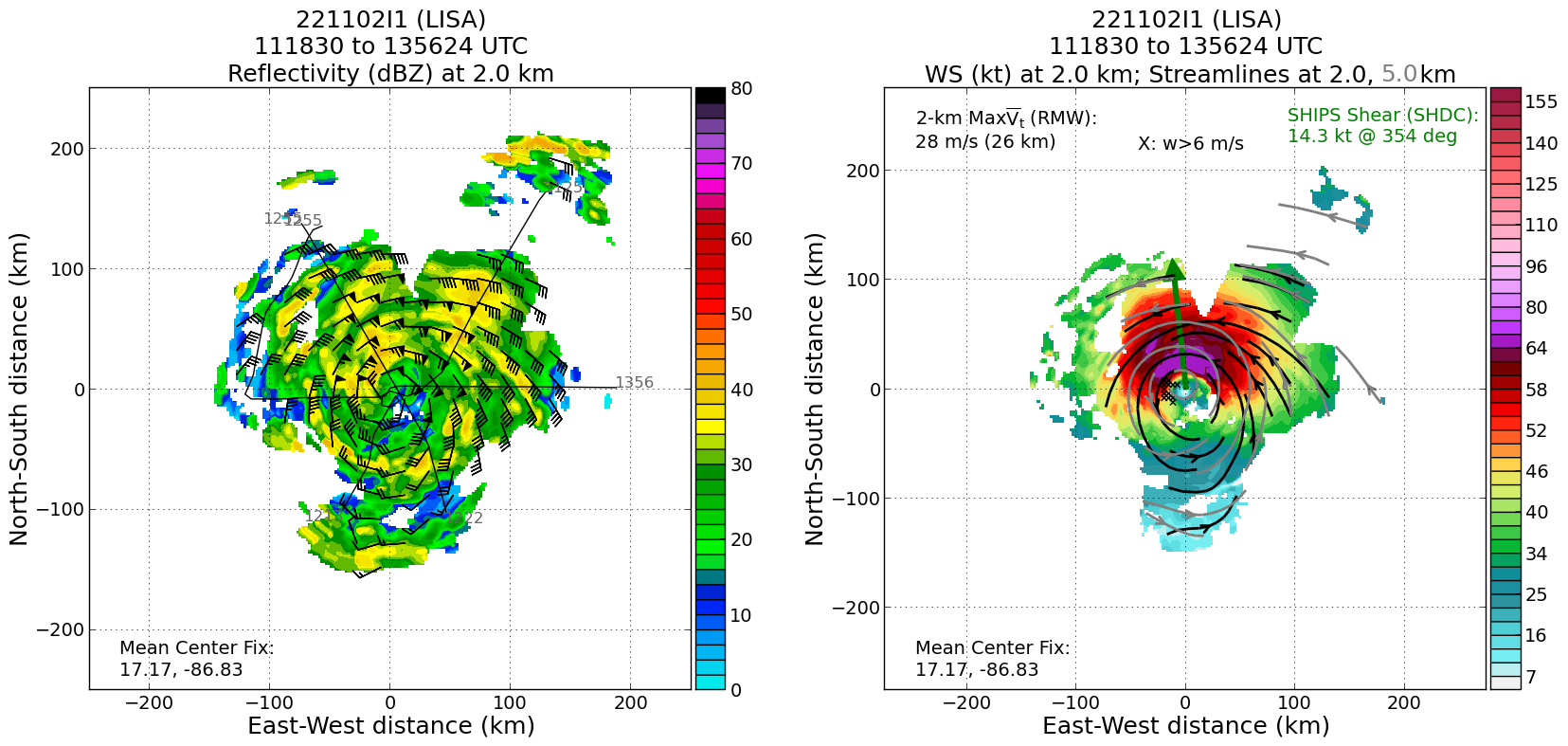 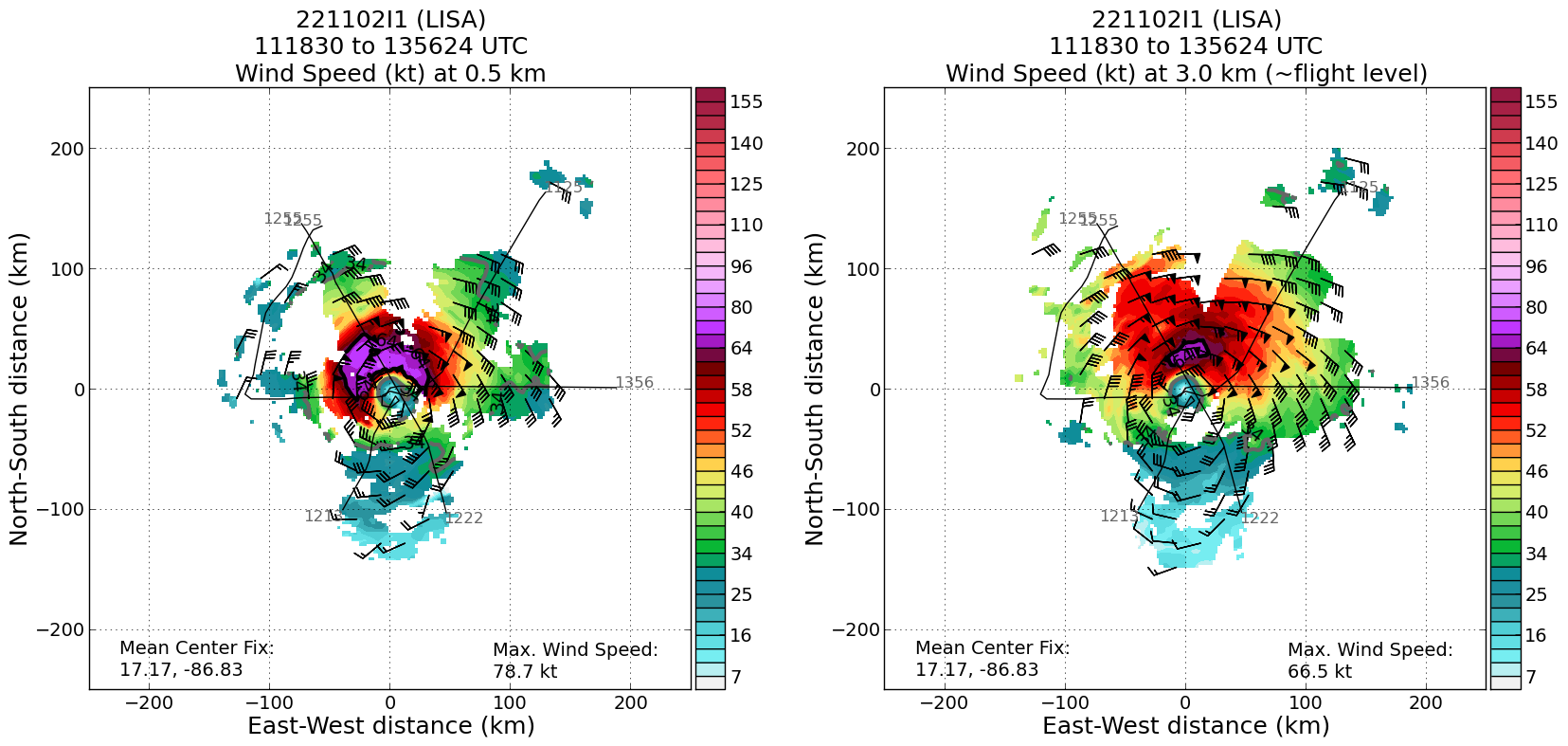 The image above is especially interesting because the swath of hurricane force winds at 0.5 km was much greater than at 3 km (flight level).1733Landed back in St. CroixPOST-FLIGHTPOST-FLIGHTMission SummaryThis mission flew Lisa just as it had reached category 1 hurricane intensity. Between the Air Force fix just prior to N43 arriving in the storm, and the first pass of our flight, it was clear that the flight level winds were up to 75 kt and surface winds just at hurricane strength at 65 kt. The MSLP had dropped to about 990-992 mb. The biggest challenges were fixing a center and dropping the RMW sondes. The flight level winds were not always consistently higher than the surface, so we released a couple of the RMW sondes near the surface wind max, while the others were really just estimates in what was actually fairly broad wind maxima at flight level. As for fixing, the center was really driven by some intense convection developing the western side of the “eye”. These features were basically a mesovortex that was not really accessible by the aircraft. So we did some “closest points of approach” in our fixes. Overall, it was a very interesting inner core structure with rapidly changing precipitation features.These rapid changes were also seen in the Belize radar.  It appeared that the storm was becoming more symmetric in time, but the surface pressure increased slowly during the mission, or at the very least remained mostly steady state. So, Lisa at least during the mission didn’t appear to be rapidly intensifying. Consistent with what we were seeing in the flight level v. SFMR winds, there was an interesting structure to the height of the maximum wind speed on the first inbound leg, with it tilting rapidly radially outward with height. The final TDR composite also showed a much wider radial and azimuthal swath of 64 kt winds at 0.5 vs. at 3 km.24 dropsondes were released, 20 of which were good, 1 with late PTH, and 3 “bad” that didn’t provide useful data. 20 of the 24 transmitted. 18 sondes are charged to NWS, 6 to ONR.Actual Standard Pattern FlownButterfly at 10 kft pressure altitude, with varying radial leg lengths due to the proximity of land.APHEX Experiments / Modules FlownData collection will support the Early Stage Experiment: Analysis of Intensification Processes (AIPEX), as this was at least a slowly intensifying storm leading up to the flight. No specific modules were flown, but RMW sondes were released for ONR’s Tropical Cyclone Rapid Intensification (TCRI) experiment collaboration.Plain Language SummaryAs we arrived in the storm, data collected between our first pass and the Air Force Hurricane Hunter plane already in the storm indicated that Lisa intensified to a category 1 hurricane.The inner core (within 60 miles of the center of the storm) was rapidly changing with a very small eye being dictated by intense thunderstorms in the western and northwestern eyewall.Instrument NotesIssues with more sondes than we’ve had in previous flights. There were a couple launch detect issues, as well as a couple that had trouble picking up PTH. Otherwise, all instruments worked well.Final Mission Track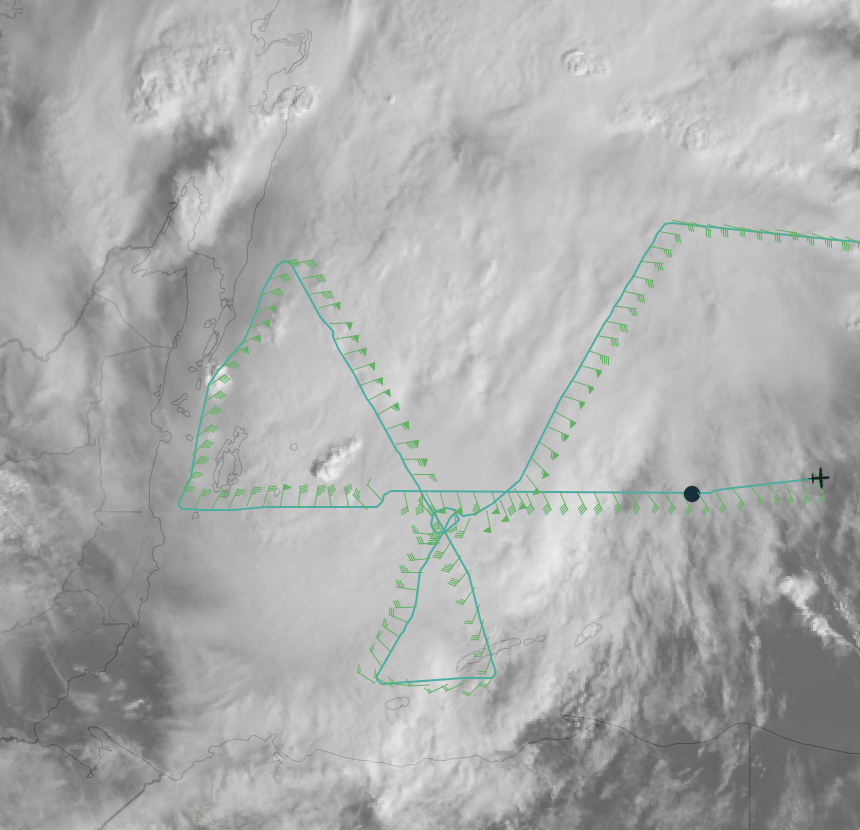 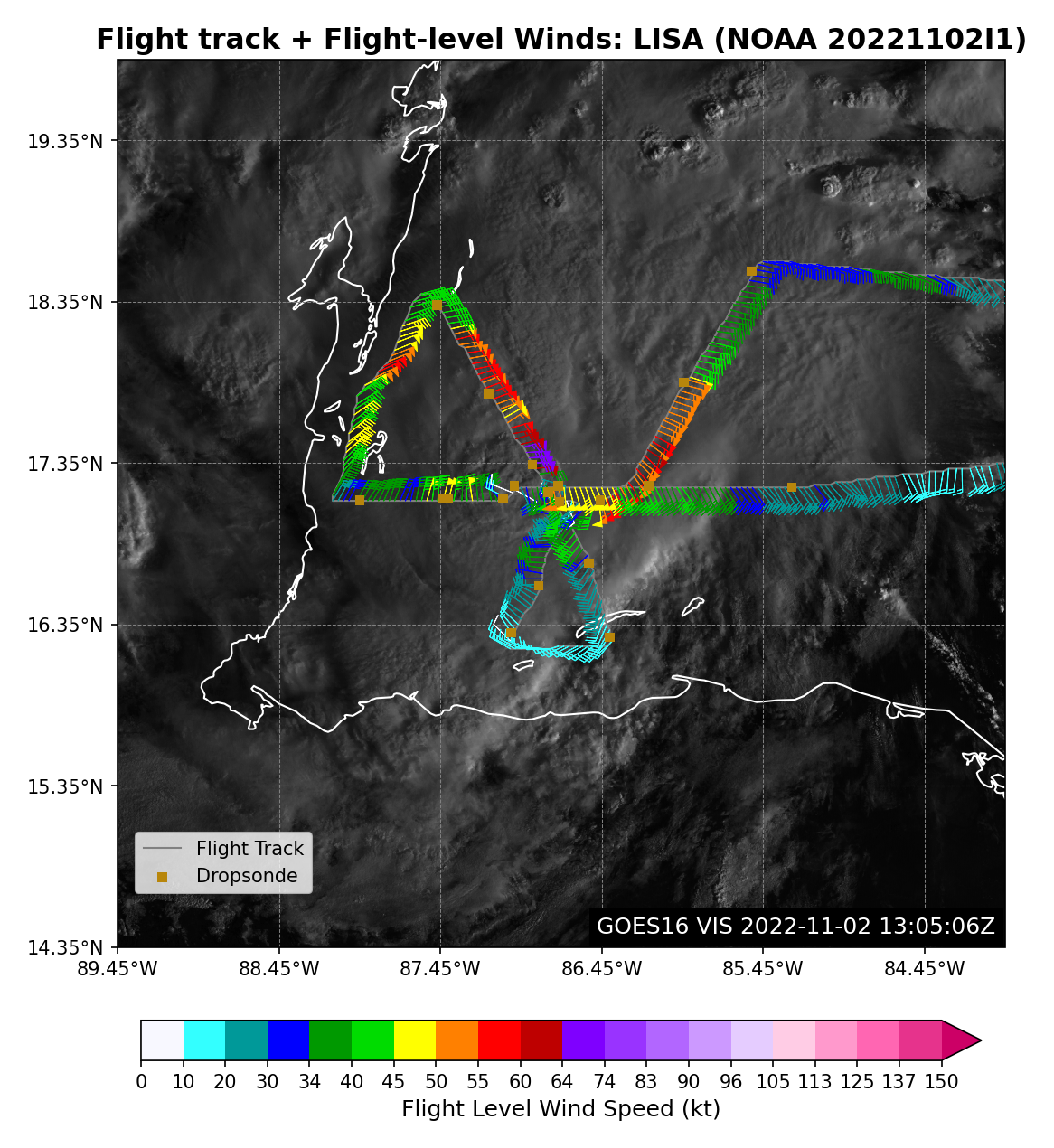 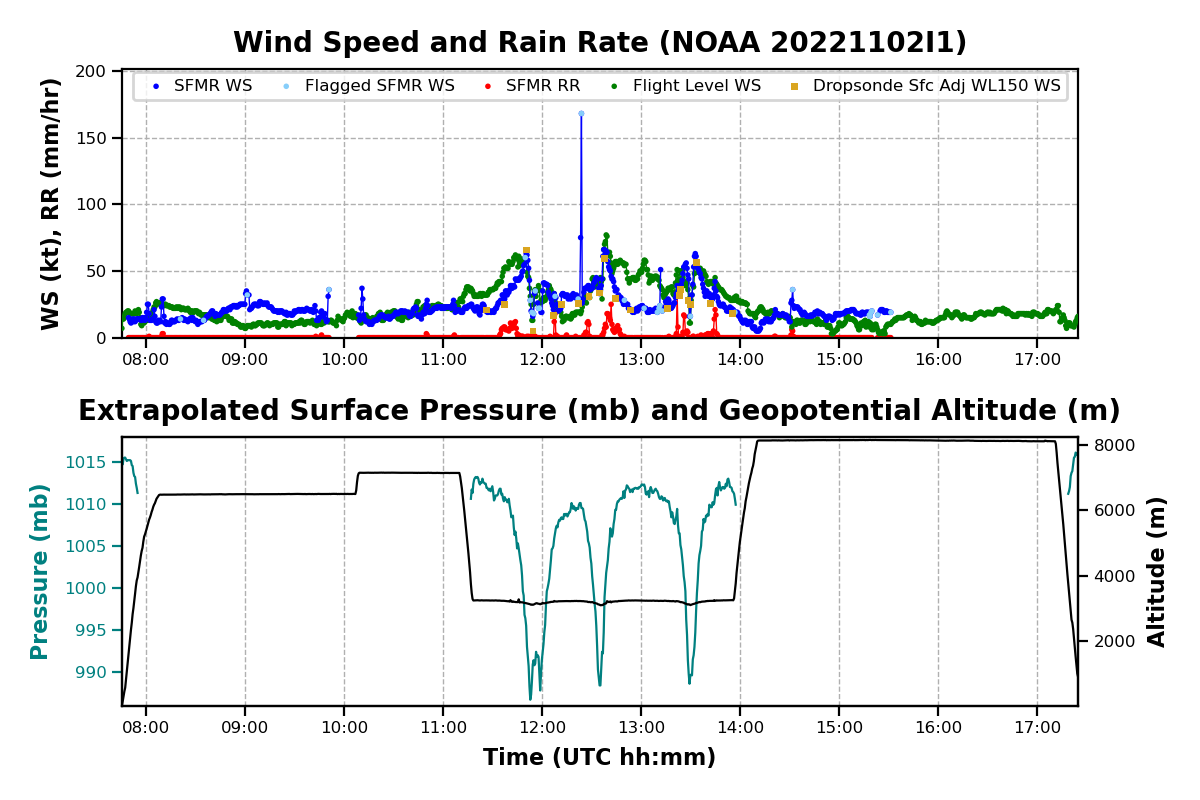 